NGHỊ QUYẾT HỘI ĐỒNG QUẢN TRỊCÔNG TY CỔ PHẦN GIA LAI CTCCăn cứ Luật doanh nghiệp năm 2005;Căn cứ Điều lệ tổ chức và hoạt động Công ty cổ phần Gia Lai CTC;Căn cứ Biên bản họp Hội đồng quản trị Công ty cổ phần Gia Lai CTC ngày 25/02/2014;Hội đồng quản trị Công ty cổ phần Gia Lai CTC:QUYẾT NGHỊĐiều 1: Chấm dứt hoạt động của Chi nhánh Công ty cổ phần Gia Lai CTC tại Thành phố Hồ Chí Minh để tổ chức lại mô hình hoạt động kinh doanh cho phù hợp.Thời gian giải thể: Kể từ ngày 01/03/2014.Điều 2: Giao Tổng Giám đốc Công ty cổ phần Gia Lai CTC và Giám đốc Chi nhánh Công ty cổ phần Gia Lai CTC tại TP.Hồ Chí Minh làm việc với các cơ quan hữu quan Thành phố Hồ Chí Minh về thủ tục liên quan đến việc chấm dứt hoạt động Chi nhánh Công ty tại Thành phố Hồ Chí Minh.Điều 3: Nghị quyết này có hiệu lực kể từ ngày ký. Hội đồng quản trị, Ban Tổng Giám đốc, các đơn vị, cá nhân liên quan chịu trách nhiệm thi hành Nghị quyết này.Nơi nhận:                                                        CÔNG TY CỔ PHẦN GIA LAI CTC- Như điều 3;                                                             T/M HỘI ĐỒNG QUẢN TRỊ- Ban Kiểm soát;                                                                       CHỦ TỊCH - Lưu VT.                                                                                             Đinh Vạn Dũng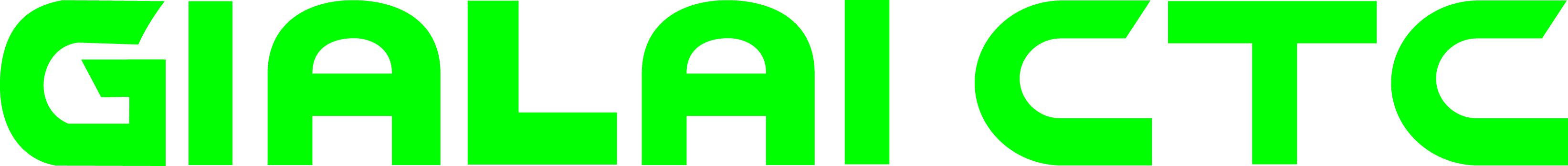 CÔNG TY CỔ PHẦN GIA LAI CTCSố: 01/NQHĐQT/CTC                                                CỘNG HÒA XÃ HỘI CHỦ NGHĨA VIỆT                       Độc lập-Tự Do-Hạnh Phúc                  Gia Lai, ngày 27 tháng 02 năm 2014